UFFICIO TECNICO
Str. Col Alt 36 – 39033 Corvarae-mail: info@corvara.euPEC: corvara@legalmail.itRichiesta di rilascio del certificato di destinazione urbanistica Il/La sottoscritto/a ____________________________________ (indicare nome e cognome del/della richiedente oppure nome e cognome del rappresentante legale e la denominazione della persona giuridica), legale rappresentante di ______________________________________ con cod. fisc. ________________________________, residente (oppure con sede legale) in ____________________________________________ (indicare indirizzo) con numero telefonico _____________________ e con indirizzo e-mail _______________________ ovvero indirizzo PEC _________________________________ richiede il rilascio del certificato di destinazione urbanistica per le seguenti particelle in C.C. (indicare comune catastale):C.C. CorvaraC.C. ColfoscoParticelle fondiarie ________________________________________________________________________________Particelle edificiali ________________________________________________________________________________IMPORTANTE: MASSIMO DI SETTE PARTICELLE PER CERTIFICATOe richiede altresì che il certificato di destinazione urbanisticavenga rilasciato quale documento sottoscritto con firma digitale e inviato al seguente indirizzo e-mail oppure in alternativa indirizzo PECvenga rilasciato come documento sottoscritto a mano e che il/la richiedente venga informato/a tramite e-mail e/o telefono dell’avvenuto rilascio e della possibilità di ritirare il certificato presso il Front office per le pratiche edilizie e paesaggisticheIl/La richiedente dichiara altresì chequesto certificato è esente dall’imposta di bollo, in quantorilasciato a fini fiscali (art. 5, comma 1, tabella B del D.P.R. 26.10.1972, n. 642 – non esente se richiesto per ricorsi e opposizioni del contribuente);rilasciato per un’organizzazione non lucrativa di utilità sociale (ONLUS) (art. 27-bis, tabella B del D.P.R. 26.10.1972, n. 642)rilasciato per un’impresa agricola coltivatrice diretta (art. 21, tabella B del D.P.R. 26.10.1972, n. 642 – per atti relativi ai trasferimenti di terreni destinati alla formazione o all'arrotondamento delle proprietà di imprese agricole, nonché atti per l'affrancazione dei canoni enfiteutici e delle rendite e prestazioni perpetue aventi i fini suindicati e le relative certificazioni e documenti)eventuale altra motivazione con indicazione della relativa disposizione: ____________________________________________________________________________________Data _____________________                                                                                    Il/La richiedente                                                                                                 
                                                                                                                              
                                                                                                                          _____________________________                                                                                                                      (sottoscritto a mano o con firma digitale)ALLEGATI E ULTERIORI INDICAZIONI:1. Imposta di bollouna marca da bollo per la richiesta e una marca da bollo per il certificato di destinazione urbanistica rispettivamente di € 16,00indicazione della data e del numero identificativo di una marca da bollo per la richiesta e di una marca da bollo per il certificato di destinazione urbanistica rispettivamente di € 16,00 tramite dichiarazione sostitutiva per marca da bollo

Data ___________________		numero identificativo ___________________________________Data ___________________		numero identificativo ___________________________________
Le marche da bollo devono essere annullate e conservate dal/dalla richiedente per eventuali controlli da parte delle autorità fiscali.2. Diritti di segreteriaricevuta di pagamento dei diritti di segreteria – Importo _________________________________(Importo dei diritti di segreteria: per ogni particella €10,00.-  – importo massimo €50,00.-)(Massimo di sette particelle per certificato)Il pagamento dei diritti di segreteria avviene tramite il versamento su conto corrente bancario c/o tesoreria (*), oppure pagamento presso l’Ufficio Tecnico/ Bancomat3. Ulteriori documenti fotocopia di documento di identità, nel caso in cui la sottoscrizione a mano della richiesta non è avvenuta davanti al funzionario del Comunecopia del tipo di frazionamento vidimato qualora si trattasse di una nuova particella(*) Tesoreria Comune di Corvara in BadiaCassa Raiffeisen Val Badia – Str. Col Alt 16 – 39033 Corvara in BadiaIBAN: IT 06 V 08010 58340 000300220604       SWIFT: RZSBIT21008COMUNE DICORVARA IN BADIA  Provincia Autonoma di BolzanoGEMEINDE
CORVARA
Autonome Provinz Bozen        COMUN DE
         CORVARA
     Provinzia Autonoma de Balsan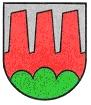 